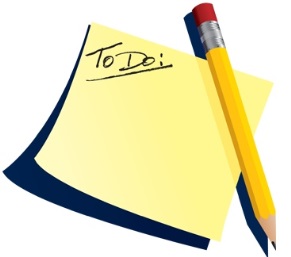 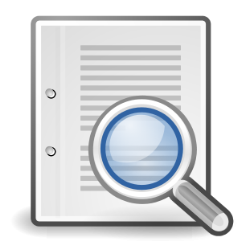 Unit 6 Professional Standards You endorse the standards as found in the GDC standards for the team publication